Guía de aprendizaje N°1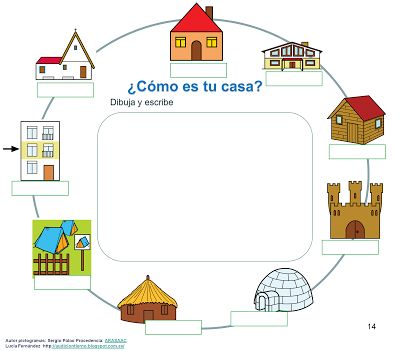 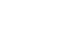 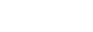 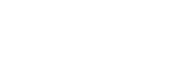 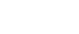 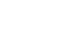 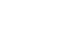 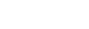 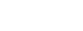 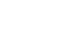 Guía de aprendizaje N°2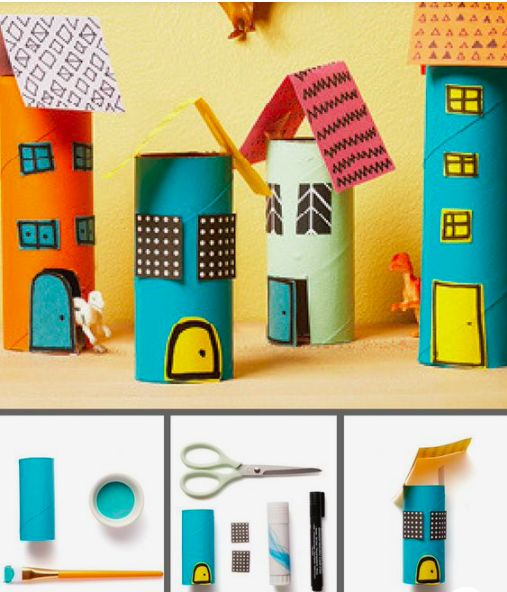 Guía de aprendizaje N°3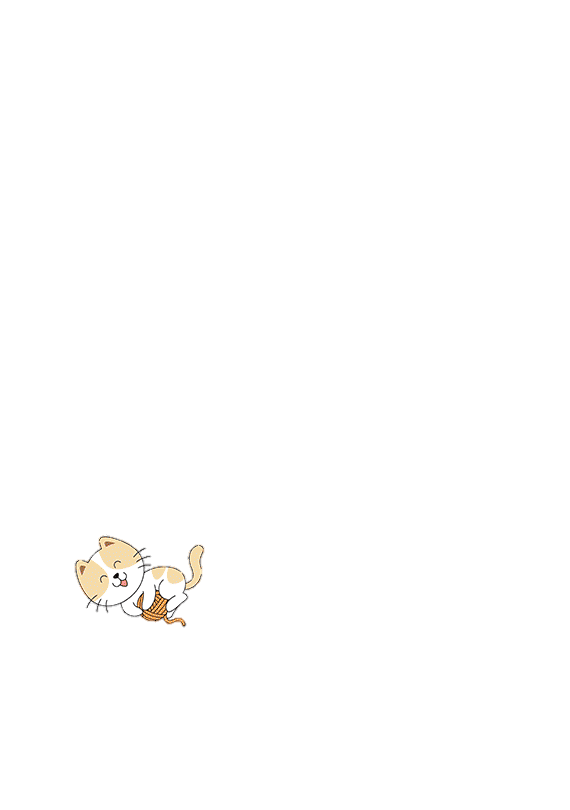 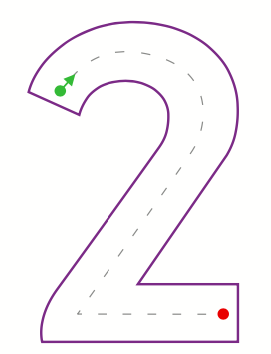 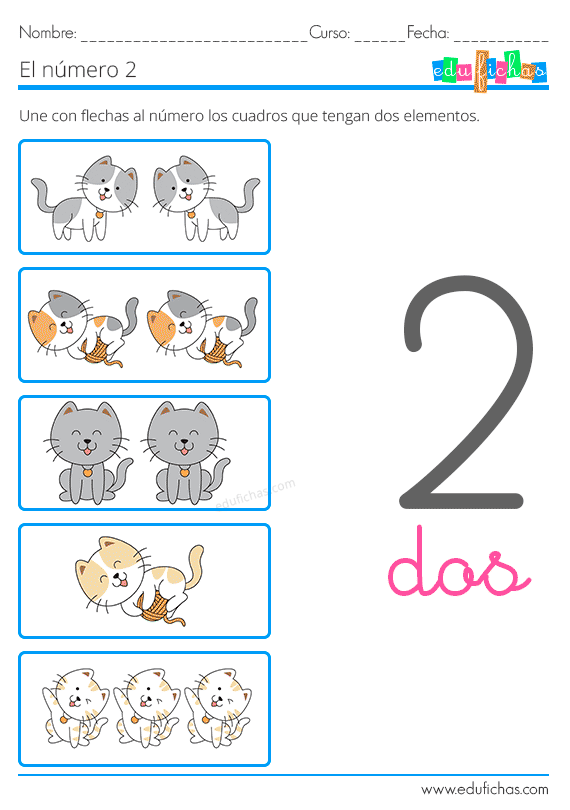 Guía de aprendizaje N°4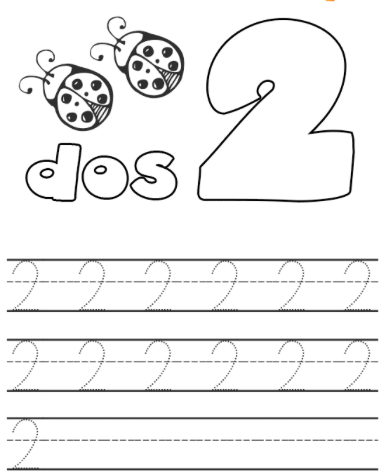 Guía de aprendizaje N°5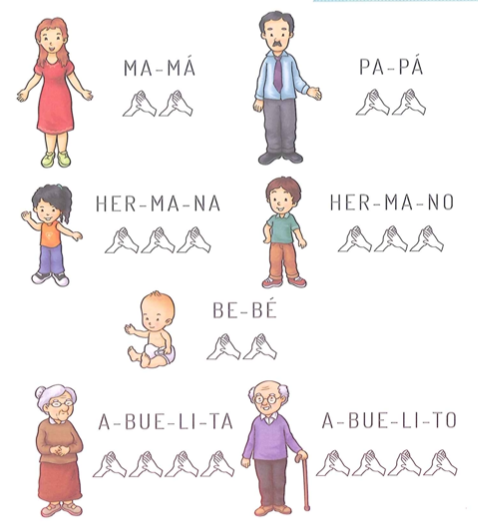 Guía de aprendizaje N°6Ejemplo: 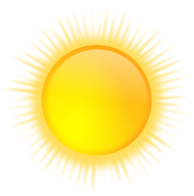 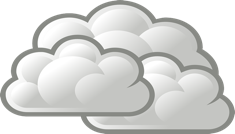 Ejemplo: Guía de aprendizaje N°7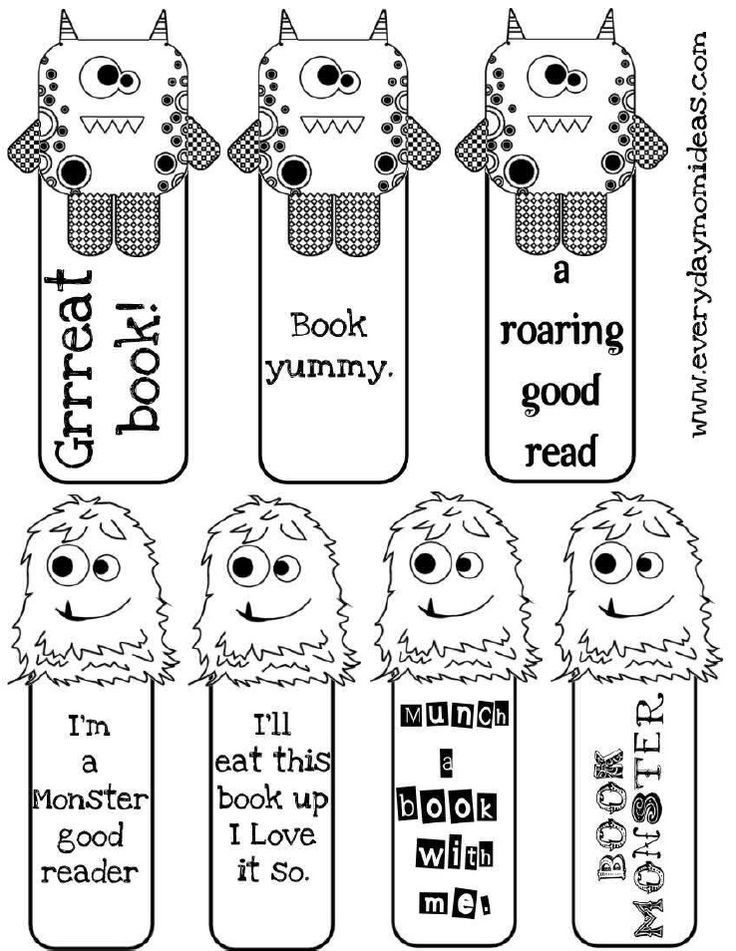 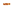 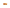 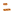 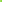 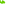 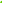 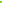 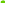 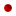 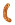 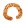 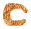 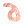 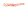 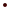 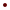 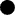 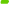 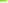 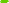 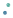 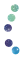 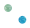 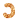 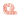 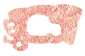 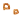 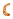 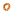 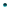 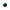 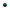 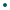 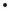 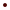 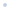 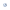 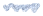 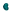 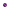 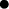 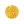 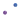 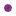 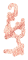 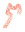 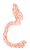 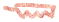 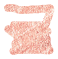 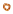 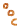 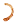 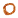 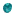 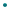 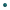 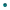 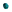 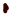 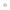 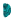 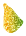 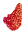 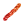 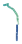 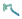 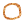 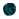 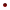 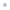 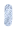 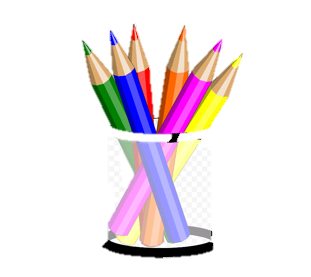 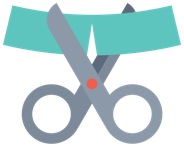 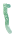 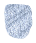 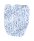 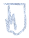 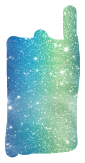 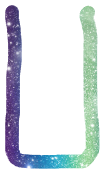 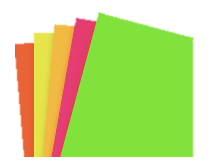 Guía de aprendizaje N°7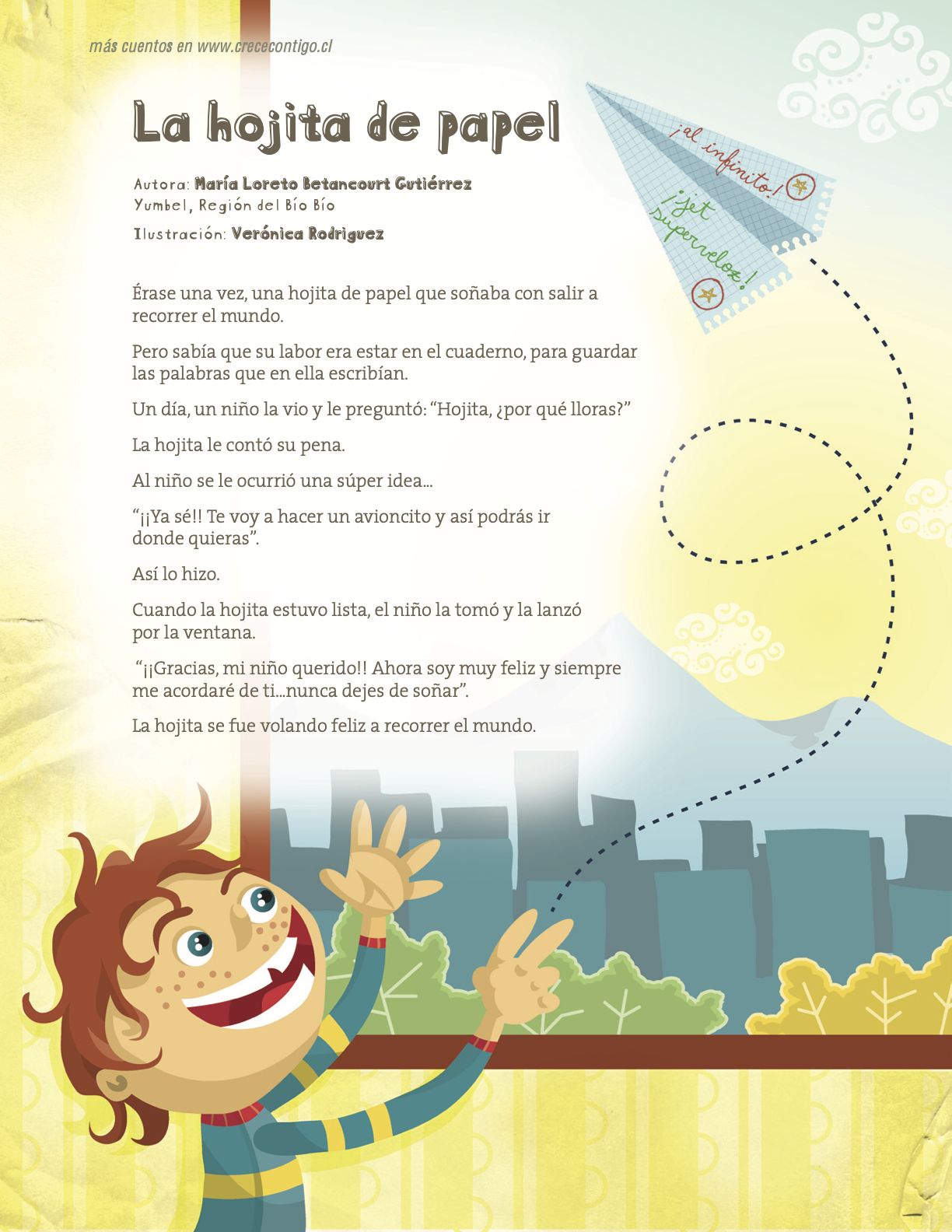 Guía de cuentos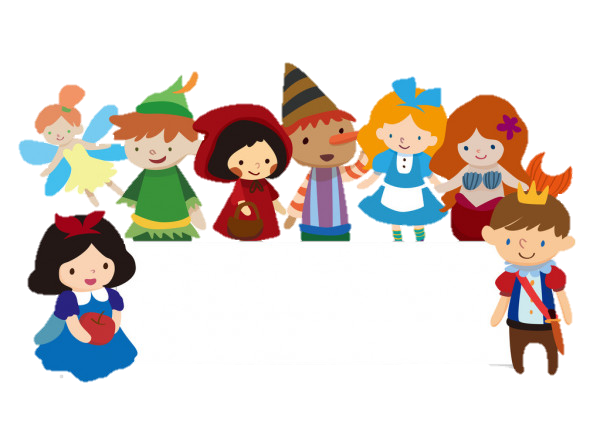 (Escribir lo que ellos dicen)1.- Nombre del cuento.……………………………………………………………………………………………2.-Nombre del autor del cuento. …………………………………………………………………………………………….3.-Nombra a los personajes del cuento.………………………………………………………………………………………………………………………………………………………………………………………………………………………………………………………………………………………4.-¿Te gustó el cuento?¿Por qué?………………………………………………………………………………………………………………………………………………………………………………………………………………………………………………………………………………………5.- ¿Con quién leíste el cuento??…………………………………………………………………………………………….9.- Dibuja la parte que más te gusto. Páginas de RecortesActividad nº3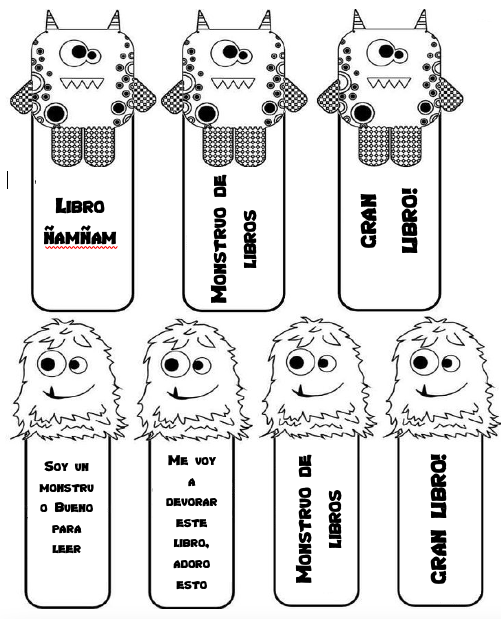 Nivel: Primer nivel de transición.Lunes 19 de Abril.Objetivo: OA2. Apreciar diversas formas de vida de comunidades, del país y del mundo, en el pasado y en el presente, tales como: viviendas, paisajes, alimentación, costumbres, identificando mediante diversas fuentes de documentación gráfica y audiovisual, sus características relevantes. Objetivo: OA2. Apreciar diversas formas de vida de comunidades, del país y del mundo, en el pasado y en el presente, tales como: viviendas, paisajes, alimentación, costumbres, identificando mediante diversas fuentes de documentación gráfica y audiovisual, sus características relevantes. Instrucciones: 1.- Observa los diferentes tipos de viviendas e indica a cuál se parece tu casa.2.- Realiza un dibujo de tu casa y colorea.Instrucciones: 1.- Observa los diferentes tipos de viviendas e indica a cuál se parece tu casa.2.- Realiza un dibujo de tu casa y colorea.Nivel: Primer nivel de transición.Lunes 19 de Abril.Objetivo: OA2: OA4. Apreciar diversas formas de vida de comunidades, del país y del mundo, en el pasado y en el presente, tales como: viviendas, paisajes, alimentación, costumbres, identificando mediante diversas fuentes de documentación gráfica y audiovisual, sus características relevantes.Objetivo: OA2: OA4. Apreciar diversas formas de vida de comunidades, del país y del mundo, en el pasado y en el presente, tales como: viviendas, paisajes, alimentación, costumbres, identificando mediante diversas fuentes de documentación gráfica y audiovisual, sus características relevantes.Instrucciones: 1.- Observa los el modelo que se presenta a continuación.2.-Luego junto a un adulto busca los materiales a elección y crea tú propia casa.Instrucciones: 1.- Observa los el modelo que se presenta a continuación.2.-Luego junto a un adulto busca los materiales a elección y crea tú propia casa.Nivel: Primer nivel de transición.Martes 20 de AbrilObjetivo: OA7 Representar números y cantidades hasta el 10, en forma concreta, pictórica y simbólica.Objetivo: OA7 Representar números y cantidades hasta el 10, en forma concreta, pictórica y simbólica.Instrucciones: 1.- Escribe el número 2, siguiendo la línea punteada. (Debes comenzar desde la flecha hasta llegar al punto). 2.- Une con una línea el número 2 con los conjuntos que corresponda como el ejemploInstrucciones: 1.- Escribe el número 2, siguiendo la línea punteada. (Debes comenzar desde la flecha hasta llegar al punto). 2.- Une con una línea el número 2 con los conjuntos que corresponda como el ejemploNivel: Primer nivel de transición.Martes 20 de Abril.Objetivo: OA7 Representar números y cantidades hasta el 10, en forma concreta, pictórica y simbólica.Objetivo: OA7 Representar números y cantidades hasta el 10, en forma concreta, pictórica y simbólica.Instrucciones: 1.-Con tu lápiz sigue los puntos, hasta formar el número 2.Instrucciones: 1.-Con tu lápiz sigue los puntos, hasta formar el número 2.Nivel: Primer nivel de transición.Miércoles 21 de Abril Objetivos OA3. Descubrir en contextos lúdicos, atributos fonológicos de palabras conocidas, tales como conteo de palabras, segmentación y conteo de sílabas, identificación de sonidos finales e iniciales.Objetivos OA3. Descubrir en contextos lúdicos, atributos fonológicos de palabras conocidas, tales como conteo de palabras, segmentación y conteo de sílabas, identificación de sonidos finales e iniciales.Instrucción: 1.- Observa la imagen, con los diferentes integrantes de la familia. Menciona quienes son.2.- Da 1 aplauso  por cada sílaba y luego pinta  los aplausos indicados.Instrucción: 1.- Observa la imagen, con los diferentes integrantes de la familia. Menciona quienes son.2.- Da 1 aplauso  por cada sílaba y luego pinta  los aplausos indicados.Nivel: Primer nivel de transición.Jueves 22 de AbrilObjetivo: OA3. Descubrir en contextos lúdicos, atributos fonológicos de palabras conocidas, tales como conteo de palabras, segmentación y conteo de sílabas, identificación de sonidos finales e iniciales.Objetivo: OA3. Descubrir en contextos lúdicos, atributos fonológicos de palabras conocidas, tales como conteo de palabras, segmentación y conteo de sílabas, identificación de sonidos finales e iniciales.Instrucción: Observa la imágenes, recorta y arma el patrón indicado.Instrucción: Observa la imágenes, recorta y arma el patrón indicado.Nivel: Primer nivel de transición.Viernes 23 de Abril.Objetivo: OA7: Representar a través del dibujo, sus ideas, intereses y experiencias, incorporando detalles a las figuras humanas y a objetos de su entorno, ubicándolos en parámetros básicos de organización espacial (arriba/ abajo, dentro/fuera). Objetivo: OA7: Representar a través del dibujo, sus ideas, intereses y experiencias, incorporando detalles a las figuras humanas y a objetos de su entorno, ubicándolos en parámetros básicos de organización espacial (arriba/ abajo, dentro/fuera). Instrucciones: 1.- En la página de recortes escoge un marca página  y píntalo con tus colores favoritos2.- Luego recórtalo y pégalo en cartulina y está listo para decorar tu libro favorito.Instrucciones: 1.- En la página de recortes escoge un marca página  y píntalo con tus colores favoritos2.- Luego recórtalo y pégalo en cartulina y está listo para decorar tu libro favorito.Nivel: Primer nivel de transición.Viernes 23 de Abril.Objetivo: OA6: Comprender contenidos explícitos de textos literarios y no literarios, a partir de la escucha atenta, describiendo información y realizando progresivamente inferencias y predicciones. Objetivo: OA6: Comprender contenidos explícitos de textos literarios y no literarios, a partir de la escucha atenta, describiendo información y realizando progresivamente inferencias y predicciones. Instrucciones: 1.- Junto a un adulto lee el cuento “La hojita de papel”2.- Luego responde las siguientes preguntas.Instrucciones: 1.- Junto a un adulto lee el cuento “La hojita de papel”2.- Luego responde las siguientes preguntas.